17.06 środa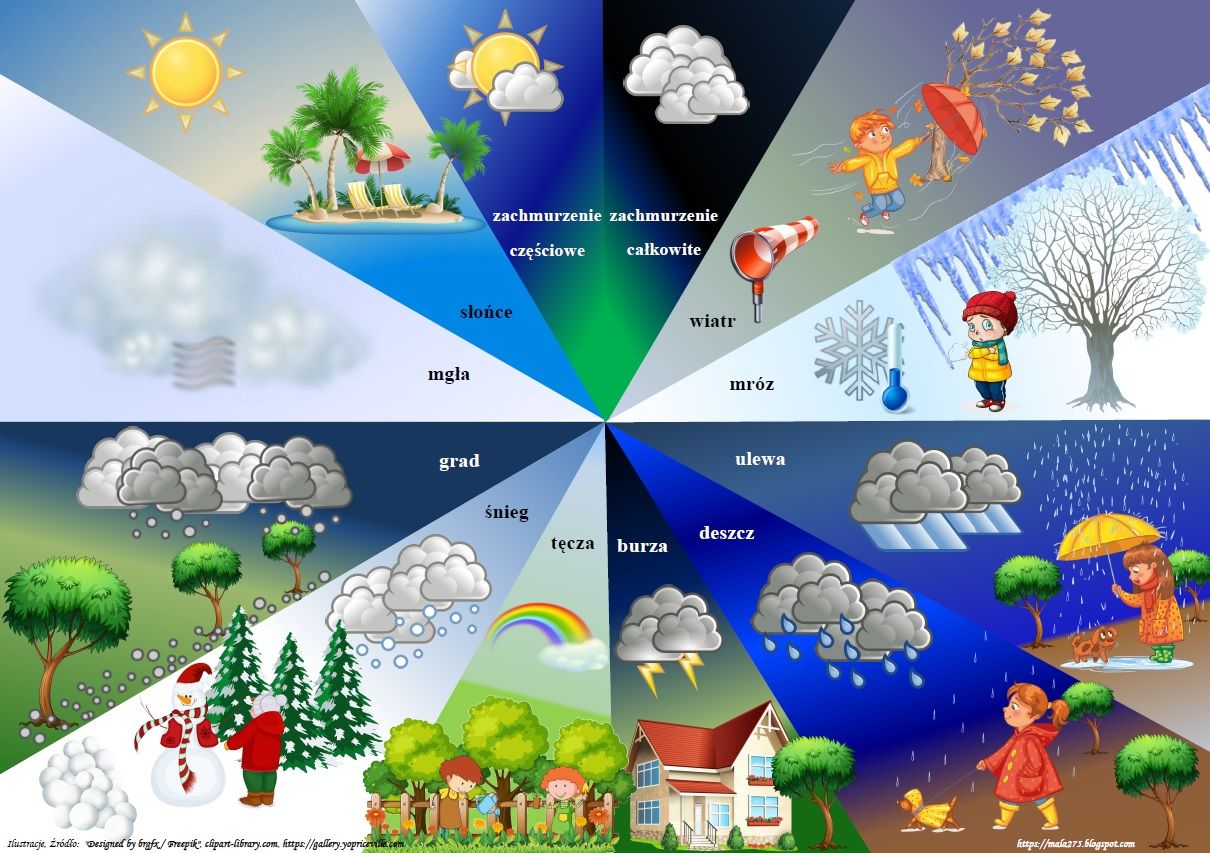 Zadanie 1Ćwiczenie muzyczno - ruchowe. Link: https://www.youtube.com/watch?v=LNouuY9zrKQZadanie 2Eksperyment “Burza”. Rodzic  włącza dziecku nagranie eksperymentu „Jak powstaje burza?”: Link: https://www.youtube.com/watch?v=eyLKBakvNW4 Chętne dzieci mogą również wykonać eksperyment z pomocą rodziców.Zadanie 3„Burza” – przypomnienie poznanych wiadomości o burzy. Rodzic pyta dziecko: – Jak należy zachować się podczas burzy, gdy jesteśmy w domu? (pozamykać okna, wyłączyć: telewizor, komputer, radio, nie rozmawiać przez telefon, ponieważ uderzenie pioruna w urządzenie elektryczne lub telekomunikacyjne może spowodować porażenie) – Co należy zrobić, gdy burza zaskoczy nas poza domem? (schronić się w bezpiecznym miejscu, w budynku, w jaskini, w aucie itp.) – Co chroni budynki przed uderzeniem pioruna? (piorunochron) – Czego należy unikać podczas burzy? (nie wolno chować się pod drzewami, niewolno stać w wodzie itp.)Zadanie 4Czy pamiętasz jakie mamy poru roku?Co charakteryzuje wiosnę, lato, jesień zimę?Wykonajcie ćwiczenie ze s. 80 w „Księdze zabaw z literami”Przeczytaj tekst ze strony 81UDANEJ ŚRODY!!!!